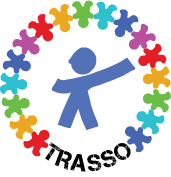 REGLEMENT INTERIEUR 2023-2024Accueil périscolaire / Accueil de loisirs / Restauration scolaire L’association TRASSO a créé l’accueil périscolaire et de loisirs en 2006 et le gère depuis. C’est un lieu d’accueil, de socialisation et d’éveil pour les enfants de 2 à 15 ans, en dehors des temps scolaires. Il est déclaré auprès de la DDCS (Direction Départementale de la Cohésion sociale) de l’Oise.L’accueil périscolaire et de loisirs repose sur le projet éducatif élaboré par les parents adhérents et bénévoles de l’association. Il est mis en œuvre par l’équipe d’animation, sur la base d’un projet pédagogique. Tous deux sont consultables sur demande des familles. ∞∞∞∞∞Le présent règlement intérieur détermine les modalités de participation et les conditions générales de fonctionnement de l’accueil périscolaire et de loisirs. Par conséquent, y participer entraîne son acceptation pleine et entière par les familles (parents et enfants).DESCRIPTIONLes accueils périscolaires, de loisirs et la restauration scolaire se situent au :2A Rue du Général de Gaulle 60170 TRACY-LE-VAL Sauf pour la restauration scolaire des maternelles qui se situe désormais à l’école VAL MONTLes accueils se déroulent suivant les modalités suivantes : Les jours scolairesPériscolaire matin de 7 h 30 à 9 h 00 (accueil échelonné)Restauration midi de 11 h 45 à 13 h 15 (horaires fixes) Périscolaire soir de 16 h 50 à 18 h 30 (départ échelonné)Les mercredis et vacances scolairesAccueil des enfants le matin (échelonné) de 7 h 30 à 9 h 00Temps d’animation (horaires fixes) de 9 h 00 à 12 h 00 et de 14 h 00 à 17 h 00(Possibilité de restauration sur place entre 12 h et 14 h)Départ soir (échelonné) de 17 h 00 à 18 h 30Les familles sont tenues de respecter les horaires d’accueil (7h30-9h00) ainsi que les horaires de départ (17h00-18h30).Pour toutes informations, nous sommes joignables : par téléphone 03 60 19 68 25 ou par mail trassoboutchou60170@gmail.comPendant les jours et horaires d’ouvertureMODALITES DE PARTICIPATIONPour inscrire leur enfant à l’accueil périscolaire et de loisirs, les parents devront Remplir et remettre en main propre :- Dossier famille- Fiche inscription enfant 2023-2024 remplie- Coupons du règlement intérieur signé (découplable sur cette feuille)- Fiche sanitaire avec photocopie des vaccins à jour- Une photo récente de l'enfant- Attestation d'assurance extrascolaire 2023-2024-  Autorisation de consulter les revenus sur le site de la CAF ou, le cas échéant, la copie de l'avis d'imposition 2022 (au titre des revenus de 2021). Attention : en cas de non-production, le tarif maximum sera appliqué.Aucun enfant ne pourra être accueilli si le dossier est incomplet L’association TRASSO n’est pas responsable des renseignements erronés ou non actualisés. Il est, par conséquent, vivement recommandé d’informer le directeur, en cas de changement de situation en cours d’année.MODALITES FINANCIERESL’adhésion à TRASSO est OBLIGATOIRE pour bénéficier de l’accueil périscolaire et de loisirs. Elle sera valable pour l’année scolaire 2023-2024. Elle s’élève à 20 € au premier enfant puis à 15 € au(x) suivant(s). TarifsLes tarifs de l’accueil périscolaire sont établis de la façon suivante :Le tarif est facturé à l’unité, quel que soit le temps de fréquentation de l’enfant. Il est calculé selon les ressources des familles et en fonction du barème fixé par l’association.La valeur de l’unité est calculée à partir des ressources mensuelles du foyer. Les ressources en question sont celles figurant sur le site de la caf ou le cas échéant, sur le dernier avis d’imposition, avant les abattements.Matin = 1 unité	Midi = 2 unités (+ 3 € le repas)	Soir = 1 unité + 0.50 € le goûter de 16 h 50 à 18 h, et 1 unité de 18 h à 18 h 30 Le tarif du repas sera revu à la hausse au 1 septembre 2023. Les tarifs des accueils de loisirs sont établis de la façon suivante :Le tarif est facturé à la journée (mercredis et petites vacances scolaires) et à la semaine (grandes vacances) accueil matin et/ou soir compris. Il est calculé selon les ressources des familles et en fonction du barème N° 1 de la CAF. Le prix de la journée est calculé à partir des ressources mensuelles du foyer et du nombre d’enfants à charge. Les ressources en question sont celles figurant sur le site de la CAF ou le cas échéant, sur le dernier avis d’imposition, avant les abattements. Soit les ressources sont : -  inférieures ou égales au plancher, ou supérieures au plafond, il faudra appliquer le coût de la journée indiqué, hors repas. -  comprises entre les 2, il faudra appliquer un coefficient multiplicateur qui indiquera le coût de la journée, hors repas. Attention : le prix à la journée sera à multiplier par le nombre de jours ouvrés par semaine, pour les grandes vacances.Au bénéfice des parents ayant un enfant en situation de handicap :A compter du 1er novembre 2022, les familles ayant un enfant bénéficiaire d’un dossier MDPH se verront appliquer le barème correspondant à leur composition familiale réelle à laquelle on ajoute un enfant supplémentaire, que l’enfant en situation de handicap fréquente ou non la structure. Sous condition de transmettre un justificatif de la MDPH notifiant l'enfant bénéficiaireCe barème est applicable seulement aux habitants de Tracy-le-mont et Tracy-le-val. Pour les familles des autres communes, une majoration de 15 % sera appliquée.Le tarif des repas est établi à 3 € (hausse à prévoir à partir du 01/09/2023) et celui des goûters à 0.50 €Attention : Ces tarifs sont sous réserve de modifications pouvant intervenir en cours d’année scolaire.Factures et RèglementsLes familles s’engagent à régler l'intégralité des frais dus au titre de l'accueil.Les factures se font en début du mois suivant, selon la fréquentation de l’enfant. Les factures sont envoyées par mail ou disponibles auprès de l’association. Elles indiquent, pour leur règlement, une échéance à 10 jours du mois en cours. Les règlements peuvent se faire par chèque (à l’ordre de TRASSO), en espèces (remis en main propre contre reçu) ou par virement.En cas de retard de paiement après l’échéance, l’association envoie un mail simple de relance. Si celui-ci reste sans suite, jusqu’à la prochaine facture, l’association adresse une lettre de relance, à échéance du dernier jour du mois en cours, et indique que « l’enfant ne sera plus inscrit à l’accueil le 1er jour du mois suivant, si le solde des factures n’est pas réglé ». Si la relance reste sans suite, l’association envoie une 2ème relance en RAR à échéance du 10. Si cette 2ème relance reste sans suite, l’association adresse une mise en demeure à échéance du 28. En l’absence de règlement dans ce délai, l’association saisira la juridiction compétente. Attention : Pour toutes contestations ou difficultés de paiement, il faut vous rapprocher de l’association dans les meilleurs délais. Ensemble, une solution sera recherchée.Attention : L’association se réserve le droit de refuser une réinscription, si la famille ne s’est pas soumise à cette procédure de relance.CONDITIONS D’ACCUEIL Inscriptions L’inscription, hors vacances scolaires, peut être régulière ou non. Il faut avoir rempli un dossier d’inscription et fourni les documents demandés.Pour les inscriptions régulières, il faut renseigner la fiche d’inscription enfant 2023-2024. L’enfant sera reporté automatiquement toute l’année, sur les plannings de présence. Attention : si l’enfant ne vient pas régulièrement, comme indiqué sur la fiche d’inscription, sa place ne lui sera plus réservée et il faudra suivre la procédure des « inscriptions irrégulières ».Pour les inscriptions irrégulières, il faut remplir un planning disponible à TRASSO ou téléchargeable sur internet, et nous le remettre à la date indiquée. L’inscription, pendant les vacances scolaires, est à la journée (mercredis et petites vacances) et à la semaine (grandes vacances). Il faut avoir rempli un dossier d’inscription, fourni les documents demandés et rempli un planning disponible à TRASSO ou téléchargeable sur internet, et nous le remettre à la date indiquée.Attention : Les capacités d’accueil ainsi que les taux d’encadrement étant limités, l’association peut être amenée à refuser l’inscription. Une liste d’attente, par ordre d’arrivée, sera alors mise en place.Annulation :Toute absence non signalée la veille (jour ouvré) avant 10 h sera facturée.Ex : pour le lundi, prévenir le vendredi avant 10 h.Sauf pour les mercredis ou toute absence non signalée le lundi précédent avant 10 h sera facturéeCependant, si et seulement si l’absence est justifiée par un certificat médical, d’un justificatif d’isolement ou de l’absence d’un enseignant, seul le repas sera facturé.Horaires :L’accueil du matin et du soir peuvent être échelonnés mais sont facturés sur la base d’une unité, quel que soit le temps de fréquentation de l’enfant. Attention : toute séance commencée est due.L’accueil de loisirs est à horaires fixes. Seuls les accueils du matin et du soir peuvent être échelonnés.En cas de dépassement le soir, après 18 h 30 une pénalité de retard est facturée. Elle est basée sur la rémunération du directeur, majorée de  50 %. A partir de 19 h 30, sans appel des parents, les enfants non récupérés, par un parent ou la personne désignée responsable sur la fiche d’inscription, sont confiés à la gendarmerie d’ATTICHY.Accueil et transports :L’accueil du matin et le départ du soir se font à l’intérieur des locaux et les enfants doivent être accompagnés d’un parent ou d’une personne désignée responsable sur la fiche d’inscription.A la fin de l’accueil du matin, du midi et au début de l’accueil du soir, les enfants inscrits pour l’accueil périscolaire sont pris en charge par l’équipe d’animation, pour les emmener ou les récupérer soit dans l’école du moulin ou soit aux bus. Le midi, les enfants (Jean couvert et Les rosettes) inscrits pour la restauration scolaire, sont pris en charge par l’équipe d’animation, à leur descente des cars et les enfants de l’école du moulin seront récupérés directement à l’école. La restauration pour les maternelles se fait désormais dans les locaux de leur école (val mont).Activités et sorties :Des activités et sorties sont proposées durant l’accueil. Le planning est mis à disposition des parents, à l’entrée des locaux et/ou sur la page Facebook TRASSO.L’équipe d’animation s’efforcera de le suivre au mieux, en fonction des possibilités de concentration des enfants, et de leur présence. Les parents autorisent l'enfant à y participer et à utiliser le moyen de transport prévu.L’aide aux devoirs :TRASSO souhaiterait mettre en place un temps d’aide aux devoirs encadré par un animateur. Ce temps se fera sur inscription Si peu d’enfant inscrit, l’aide aux devoirs n’est en aucun cas obligatoire et ne se fera uniquement que sur le volontariat de l’enfant. L’équipe d’animation est là pour donner à l’enfant la possibilité de faire ses devoirs et non, de superviser son travail.Restauration / Gouter :Le repas est préparé par un professionnel de la restauration et est distribué par nos soins. Les menus sont disponibles à TRASSO au lien suivant : https://www.c-est-pret.com/scolaire/accueil/{3eb91bde-0a65-4be7-b5dc-72ef05c1dbd0}Le soir, quelle que soit l’activité, un goûter collectif est servi aux enfants. Un coût supplémentaire de 0.50 € vous sera automatiquement facturé.Maladie / Cas d’urgence :L’enfant malade et contagieux n’est pas admis. Aucun traitement ne doit être laissé aux enfants. Si un traitement est en cours, nous le fournir avec l’ordonnance en cours de validité, lisible et stipulant les modalités. Le médicament doit être identifié au nom de l’enfant, avec l’emballage d’origine et une date de péremption valide.En cas de maladie de l’enfant dans les locaux de l’accueil, TRASSO peut faire appel au médecin et en informe immédiatement les parents qui sont alors tenus de venir chercher l’enfant le plus rapidement possible. Les frais médicaux, chirurgicaux et pharmaceutiques éventuels sont à la charge des parents. En cas d’évènement grave, accidentel ou non, mettant en péril ou compromettant la santé de l’enfant, le concours du SAMU, des pompiers ou de tout autre service d’urgence est demandé par le directeur. Les parents en sont avisés immédiatement. Allergie, handicap ou trouble du comportement :Le directeur de l’accueil doit en être informé et mettra tout en œuvre pour favoriser l’accueil de l’enfant.En cas d’allergie nécessitant un protocole alimentaire particulier et uniquement sur avis médical, les parents fournissent pour leur enfant le repas et le goûter qui ne leur seront pas facturés.Les parents s’engagent à transmettre le Protocole d’Accueil individualisé (PAI) de l’enfant établit au sein de son école.Régimes alimentaires particuliers :S’ils sont signalés à l’avance, l’accueil peut satisfaire certains choix alimentaires (sans porc ou sans viande) mais sans risquer de porter atteinte à la santé de l’enfant.Assurance :Les locaux appartiennent et sont assurés par la commune ou le RPI.TRASSO est assuré auprès de la SMACL, pour les risques incombant au fonctionnement de l’accueil.Il revient aux parents de prévoir une assurance de responsabilité civile pour les dommages que leurs enfants sont susceptibles de causer aux tiers pendant les horaires de fonctionnement de l’accueil. Un justificatif d’assurance leur est demandé lors de l’inscription.Photos et vidéos : Dans le cadre de l’accueil, TRASSO utilise des photos et vidéos pour sa communication. Les parents qui l’autorisent sur la fiche d’inscription, permettent à TRASSO de reproduire et de diffuser les photographies/vidéos réalisées par TRASSO de leur personne ou celle de leur enfant pour des usages exclusifs suivants : journaux ou sites internet des communes, page FACEBOOK TRASSO, supports vidéos, illustrations de documents d'information. En contrepartie, TRASSO s’engage à ce que les éventuels commentaires ou légendes accompagnant la reproduction ou la représentation de ces photos/vidéos ne portent pas atteinte à leur réputation ou à leur vie privée, ou à celle de leur enfant.  REGLES DE VIETenue / effets personnels :Les enfants doivent porter une tenue adaptée aux activités planifiées (vêtements de sport à privilégier) et se munir, pour les mercredis et les vacances, d’un sac à dos contenant : de l’eau, une casquette, une crème solaire ou un coupe-vent, selon le temps. TRASSO décline toute responsabilité en cas de perte, vol ou détérioration (objets personnels, objets connecté)Comportement :Tout participant s’engage, à un niveau en rapport avec son âge, à :Se conformer aux règles de vie et du jeu,Respecter les décisions du personnel d’encadrement,Respecter ses camarades,Refuser toute forme de violence (verbale ou physique)Faire preuve de toléranceDiscipline :Tout manquement à ces principes pourra engendrer un avertissement notifié aux parents. Si le comportement de l’enfant perdure et/ou dans l’hypothèse de faits graves, sur décision de TRASSO, l’enfant peut faire l’objet d’une exclusion temporaire ou définitive.Sanctions :Le directeur prendrait les mesures qui s’imposent pouvant aller jusqu’à l’exclusion temporaire ou définitive dans les cas suivants :Dossier par enfant non rendu, incomplet ou non à jour.Inscription tardive empêchant d’assurer l’encadrement des enfants prévu par la réglementationComportement de l’enfant nuisant au bon fonctionnement de l’accueilDésaccord entre la famille et l’organisateur (concernant notamment l’organisation et le fonctionnement de l’accueil)Retards répétés des parents en fin de journéeNon-paiement de la prestation et/ou Non soumission à la procédure de relanceL’équipe de TRASSO se tiennent à votre disposition pour toutes informations complémentaires.Veuillez conserver le document ci-dessus et rendre le coupon ci-dessous, signé. MerciBarème TRASSORessources Mensuelles (RM)Ressources Mensuelles (RM)Ressources Mensuelles (RM)Ressources Mensuelles (RM)RM ≤ 20002001 < RM < 25002501 < RM < 3000RM ≥ 3000unité1.381.661.932.20Barème 1 de la CAFRessources mensuelles (RM)Ressources mensuelles (RM)Ressources mensuelles (RM)Composition de la familleInférieures ou égalesà 550 eurosDe 551 eurosà 3500 eurosSupérieuresà 3501 euros1 enfant1.640.32 % des RM par jour11.202 enfants1.540.30 % des RM par jour10.503 enfants1.440.28 % des RM par jour9.804 enfants et plus1.330.26 % des RM par jour9.10